LOCAL AUTHORITY WEBINAR FEEDBACK QUESTIONNAIRE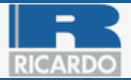 Spotlight on Local Air Quality: New Technology & Tools – 9th May 2023 Please circle/tick the appropriate box selecting 5 to 1, 5 being excellent and 1 being poor.  Any comments you can make are beneficial in improving our seminars and therefore greatly appreciated.Please contact david.madle@ricardo.com or jo.davies@ricardo.com if you would like any more information or support surrounding the topics discussed during this webinar episode.Please return your completed feedback questionnaire to emaq@ricardo.com, thank you, we really appreciate your input to ensure the continuous improvement of future sessions.Comments …………………………………………………………………………………………………………………………………… ……………………………………………………………………………………………………………………………………………………… Comments …………………………………………………………………………………………………………………………………… ……………………………………………………………………………………………………………………………………………………… Introduction to the Local Authority Webinar Comments …………………………………………………………………………………………………………………………………… ……………………………………………………………………………………………………………………………………………………… Session 1: Air Quality SensorsComments …………………………………………………………………………………………………………………………………… ……………………………………………………………………………………………………………………………………………………… Session 2: Public Engagement & Pollution ForecastingComments …………………………………………………………………………………………………………………………………… ……………………………………………………………………………………………………………………………………………………… Session 3: Air Quality Data & Reporting Comments …………………………………………………………………………………………………………………………………… ……………………………………………………………………………………………………………………………………………………… Session 4: QAQC & 2G/3G Phase out bulletin slides Comments …………………………………………………………………………………………………………………………………… ……………………………………………………………………………………………………………………………………………………… Please provide more details, as to why you used this location?............................................................. ................................................................................................................................................................………………………………………………………………………………………………………………………………………………………….Did you experience any problems with accessing this webinar? If so, please provide details below: 
……………………………………………………………………………………………………………………………………………………….. ………………………………………………………………………………………………………………………………………………………..If you experienced problems? Are you happy for us to contact you to investigate further? YES / NOHave you any ideas for improvements? …………………………………………………………………………………………. ………………………………………………………………………………………………………………………………………………………..Please suggest topics for future webinars ..……………………………………………………….…………………………… …………………………………………………………………………………………………………………………………………………………Comments …………………………………………………………………………………………………………………………………… ……………………………………………………………………………………………………………………………………………………… It would enable us to respond to any questions or criticisms relating to the seminar if you would fill in your name and contact details below:Name: ……………………………………… Email: …………………………………………………………………………………………… Tel:  ………………………………………SPEAKERSCHAIR54321Jo DaviesMAIN TOPIC SPEAKERS5544321Stephen StrattonStephen StrattonJames SouthgateJames SouthgateLouisa KramerLouisa KramerPROGRAMMEHow would you rate this session?54321How would you rate this session?54321How would you rate this session?54321How would you rate this session?54321How would you rate these bulletin sessions?54321QUALITY OF WEBINARWhere did you view the webinar?OfficeHomeElsewhereWhat is your overall impression?54321ADMINISTRATIONWhat did you think of the webinar materials provided?54321